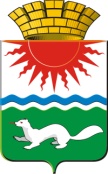   ГЛАВА СОСЬВИНСКОГО ГОРОДСКОГО ОКРУГАПОСТАНОВЛЕНИЕот 30.12.2019 № 45				          п.г.т. СосьваОб утверждении Перечня муниципальных должностей и должностей муниципальной службы в администрации Сосьвинского городского округа, при назначении на которые граждане и при замещении которых  муниципальные служащие администрации Сосьвинского городского округа обязаны представлять сведения о доходах, расходах, об имуществе и обязательствах имущественного характера, а также сведения о доходах, расходах, об имуществе и обязательствах имущественного характера своих супруги (супруга) и несовершеннолетних детейВ соответствии со статьями 8, 8.1 Федерального закона Российской Федерации от 25.12.2008 № 273-ФЗ «О противодействии коррупции», статьей 15 Федерального закона Российской Федерации от 02.03.2007 № 25-ФЗ «О муниципальной службе в Российской Федерации», Указом Губернатора Свердловской области от 01.04.2015 № 159-УГ «Об утверждении Перечня должностей государственной гражданской службы Свердловской области, при замещении которых государственные гражданские служащие Свердловской области обязаны представлять сведения о своих доходах, расходах, об имуществе и обязательствах имущественного характера, а также о доходах, расходах, об имуществе и обязательствах имущественного характера своих супруги (супруга) и несовершеннолетних детей», руководствуясь ст. ст. 27, 45 Устава Сосьвинского городского округаПОСТАНОВЛЯЮ:1. Утвердить Перечень муниципальных должностей и должностей муниципальной службы в администрации Сосьвинского городского округа, при назначении на которые граждане и при замещении которых муниципальные служащие администрации Сосьвинского городского округа обязаны представлять сведения о доходах, расходах, об имуществе и обязательствах имущественного характера, а также сведения о доходах, расходах, об имуществе и обязательствах имущественного характера своих супруги (супруга) и несовершеннолетних детей (прилагается).2. Постановления главы Сосьвинского городского округа от 08.10.2012 № 36 «Об утверждении Перечня муниципальных должностей и должностей муниципальной службы Сосьвинского городского округа, при назначении на которые граждане и при замещении которых выборные должностные лица и муниципальные служащие Сосьвинского городского округа обязаны предоставлять сведения о доходах, об имуществе и обязательствах имущественного характера своих супруги (супруга) и несовершеннолетних детей», от 27.06.2013 № 22 «О внесении дополнений в постановление главы Сосьвинского городского округа от 08.10.2012 № 36 «Об утверждении Перечня муниципальных должностей и должностей муниципальной службы Сосьвинского городского округа, при назначении на которые граждане и при замещении которых выборные должностные лица и муниципальные служащие Сосьвинского городского округа обязаны предоставлять сведения о доходах, об имуществе и обязательствах имущественного характера своих супруги (супруга) и несовершеннолетних детей», от 18.11.2013      № 38 «О внесении изменений в постановление главы Сосьвинского городского округа от 08.10.2012 № 36 «Об утверждении Перечня муниципальных должностей и должностей муниципальной службы Сосьвинского городского округа, при назначении на которые граждане и при замещении которых выборные должностные лица и муниципальные служащие Сосьвинского городского округа обязаны предоставлять сведения о доходах, об имуществе и обязательствах имущественного характера своих супруги (супруга) и несовершеннолетних детей», от 20.04.2015 № 13 «О внесении изменений и дополнений в постановление главы Сосьвинского городского округа от 08.10.2012 № 36 «Об утверждении Перечня муниципальных должностей и должностей муниципальной службы Сосьвинского городского округа, при назначении на которые граждане и при замещении которых выборные должностные лица и муниципальные служащие Сосьвинского городского округа обязаны предоставлять сведения о доходах, об имуществе и обязательствах имущественного характера своих супруги (супруга) и несовершеннолетних детей», от 19.09.2016 № 33 «О внесении изменений в Перечень муниципальных должностей и должностей муниципальной службы Сосьвинского городского округа, при назначении на которые граждане и при замещении которых выборные должностные лица и муниципальные служащие Сосьвинского городского округа обязаны предоставлять сведения о своих доходах, расходах, об имуществе и обязательствах имущественного характера, а также сведения о доходах, расходах, об имуществе и обязательствах имущественного характера своих супруги (супруга) и несовершеннолетних детей, утвержденный постановлением главы Сосьвинского городского округа от 08.10.2012 № 36», признать утратившими силу.3. Заведующей отделом муниципальной службы, юридической и кадровой работы администрации Сосьвинского городского округа (О.Р. Тарковская):3.1. ознакомить с настоящим постановлением муниципальных служащих администрации Сосьвинского городского округа, замещающих должности, входящие в Перечень, указанный в пункте 1 настоящего постановления;3.2. ознакомить граждан с настоящим постановлением при назначении на муниципальные должности, входящие в Перечень, указанный в пункте 1 настоящего постановления.4. Опубликовать настоящее постановление в газете «Серовский рабочий» и разместить на официальном сайте администрации Сосьвинского городского округа в сети «Интернет».5. Контроль исполнения настоящего постановления оставляю за собой.Глава Сосьвинского городского округа									 Г.Н. МакаровПриложениек постановлению главыСосьвинского городского округаот 30.12.2019 № 45ПЕРЕЧЕНЬмуниципальных должностей и должностей муниципальной службы администрации Сосьвинского городского округа, при назначении на которые граждане и при замещении которых муниципальные служащие администрации Сосьвинского городского округа обязаны представлять сведения о своих доходах, расходах, об имуществе и обязательствах имущественного характера, а также сведения о доходах, расходах, об имуществе и обязательствах имущественного характера своих супруги (супруга) и несовершеннолетних детейРаздел 1. МУНИЦИПАЛЬНЫЕ ДОЛЖНОСТИ1. Глава Сосьвинского городского округа.Раздел 2. ДОЛЖНОСТИ МУНИЦИПАЛЬНОЙ СЛУЖБЫ, ОТНЕСЕННЫЕ К ГРУППЕ ВЫСШИХ ДОЛЖНОСТЕЙ1.   Первый заместитель главы администрации Сосьвинского городского округа.2. Заместитель главы администрации Сосьвинского городского округа по экономике, финансам и социальным вопросам.Раздел 3. ДОЛЖНОСТИ МУНИЦИПАЛЬНОЙ СЛУЖБЫ, ОТНЕСЕННЫЕ К ГРУППЕ ГЛАВНЫХ ДОЛЖНОСТЕЙ1. Председатель (начальник) отраслевого органа администрации Сосьвинского городского округа.2. Начальник функционального органа администрации Сосьвинского городского округа.3. Заведующий отделом администрации Сосьвинского городского округа.Раздел 4. ДОЛЖНОСТИ МУНИЦИПАЛЬНОЙ СЛУЖБЫ, ОТНЕСЕННЫЕ К ГРУППЕ ВЕДУЩИХ ДОЛЖНОСТЕЙ1. Заместитель председателя (начальника) отраслевого органа администрации Сосьвинского городского округа.2. Начальник отдела функционального органа администрации Сосьвинского городского округа.3. Заместитель начальника функционального органа администрации Сосьвинского городского округа.4. Заместитель заведующего отделом администрации Сосьвинского городского округа.Раздел 5. ДОЛЖНОСТИ МУНИЦИПАЛЬНОЙ СЛУЖБЫ, ОТНЕСЕННЫЕ К ГРУППЕ СТАРШИХ ДОЛЖНОСТЕЙ1. Главный специалист администрации Сосьвинского городского округа.2. Ведущий специалист администрации Сосьвинского городского округа.3. Главный специалист функционального органа администрации Сосьвинского городского округа.4. Ведущий специалист отраслевого органа администрации Сосьвинского городского округа.5. Ведущий специалист функционального органа администрации Сосьвинского городского округа.6. Главный специалист отдела функционального органа администрации Сосьвинского городского округа.7. Ведущий специалист отдела функционального органа администрации Сосьвинского городского округа.Раздел 6. ДОЛЖНОСТИ МУНИЦИПАЛЬНОЙ СЛУЖБЫ, ОТНЕСЕННЫЕ К ГРУППЕ МЛАДШИХ ДОЛЖНОСТЕЙ1. Специалист 1 категории администрации Сосьвинского городского округа.